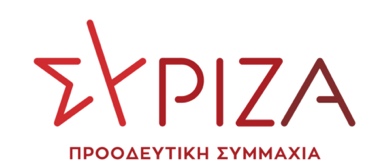 Προς το Προεδρείο της Βουλής των ΕλλήνωνΑΝΑΦΟΡΑ- προς την υπουργό ΕσωτερικώνΘέμα: «Ένταξη του Δήμου Ζαγορίου στις Προβληματικές Περιοχές Κατ. Α’»Η βουλευτής Μερόπη Τζούφη καταθέτει την επιστολή του δημάρχου Ζαγορίου, με τίτλο: «Ένταξη του Δήμου Ζαγορίου στις Προβληματικές Περιοχές Κατηγορίας Α’ της ΚΥΑ ΔΙΔΑΔ/Φ.50/265/29847/30.10.1992 (Φ.Ε.Κ. 667/τ.Β)», ως αναφορά προς την υπουργό Εσωτερικών. Στην επιστολή της δημοτικής αρχής παρατίθενται μια σειρά από λόγοι που δυσχεραίνουν την αναπτυξιακή προοπτική της περιοχής, τεκμηριώνοντας το αίτημα για ένταξη στην εν λόγω ΚΥΑ.Επισυνάπτεται η σχετική επιστολή.Παρακαλούμε για την απάντηση, τις σχετικές ενέργειες, την ενημέρωση της Βουλής και Δήμου Ζαγορίου.Αθήνα, 11 Ιουλίου 2023Η καταθέτουσα βουλευτήςΤζούφη Μερόπη